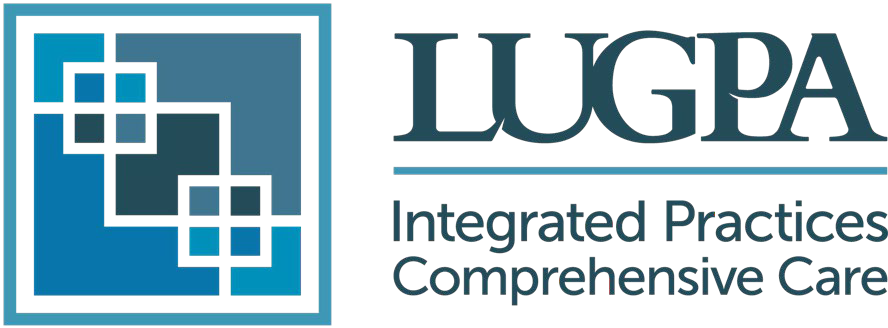 RESIDENT CLINICAL INNOVATION AWARDCompleted cover form must be included with each award submittal. An incomplete form will delay review.Applicant (First Name, Last Name, Credentials) Email:Cell:Residency Program:E-MAIL TO:sthornton@lugpa.org Residency Complete Date:RESIDENT DIRECTOR ENDORSEMENTProgram Director Name:Program Director Signature: